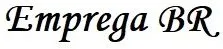 Aproveite este modelo de currículo desenvolvido pela EMPREGA BR, que te auxilia nesse momento importante que é a sua recolocação no mercado de trabalho.Simples, claro e objetivo.Boa sorte!Empregabr.comSeu modelo está logo abaixo!!!SEU NOMEcontato  DDD telefone  -  Email  -  Endereço, cidadeobjetivohabilidades e competênciasexperiênciaeducaçãoreferências